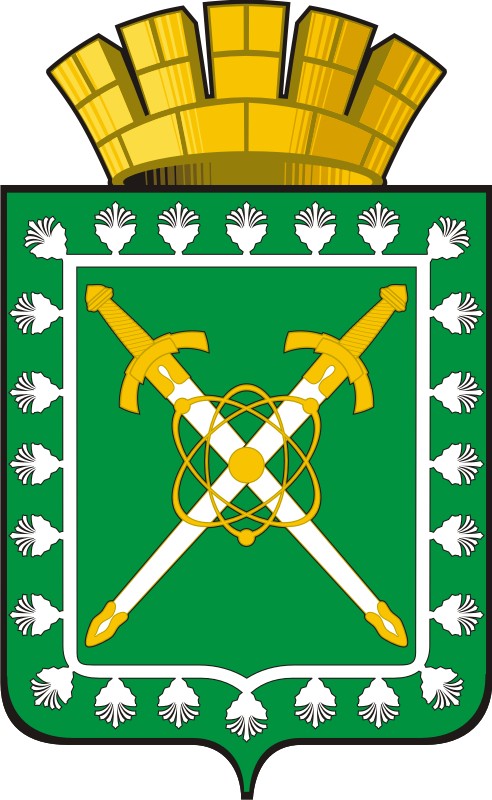  АДМИНИСТРАЦИЯ ГОРОДСКОГО ОКРУГА «ГОРОД ЛЕСНОЙ»П О С Т А Н О В Л Е Н И Е____________					                                                            № _____г. ЛеснойОб утверждении административного регламента предоставления муниципальной услуги «Установление сервитута (публичного сервитута)в отношении земельного участка, находящегося в государственнойили муниципальной собственности»В соответствии с Федеральными законами от 6 октября 2003 года № 131-ФЗ «Об общих принципах организации местного самоуправления в Российской Федерации», от 27 июля 2010 года № 210-ФЗ «Об организации предоставления государственных и муниципальных услуг», постановлением администрации городского округа «Город Лесной» от 13.05.2021 № 485 «Об утверждении Порядка разработки и утверждения административных регламентов предоставления муниципальных услуг», в целях повышения эффективности деятельности администрации городского округа «Город Лесной» и приведения административного регламента в соответствие с требованиями действующего законодательстваПОСТАНОВЛЯЮ:	1. Утвердить административный регламент предоставления муниципальной услуги «Установление сервитута (публичного сервитута) в отношении земельного участка, находящегося в государственной или муниципальной собственности» (прилагается).2. Признать утратившим силу постановление администрации городского округа «Город Лесной» от 22.06.2020 № 641 «Об утверждении административного регламента предоставления муниципальным казенным учреждением «Комитет по управлению имуществом администрации городского округа «Город Лесной» муниципальной услуги по установлению сервитута, публичного сервитута в отношении земельных участков, находящихся в государственной или муниципальной собственности, расположенных на территории городского округа «Город Лесной».3. Настоящее постановление опубликовать в печатном средстве массовой информации «Вестник-официальный» и разместить на официальном сайте администрации городского округа «Город Лесной» в информационно-телекоммуникационной сети «Интернет».4. Контроль исполнения настоящего постановления возложить на заместителя главы администрации городского округа «Город Лесной» по энергетике и жилищно-коммунальному хозяйству Строкова Д.В.Глава городского округа «Город Лесной»                                                                                        С.Е. Черепанов		   УТВЕРЖДЕНпостановлением администрации городского округа «Город Лесной» от _____________ № ___________ «Об утверждении административного регламента предоставления муниципальной услуги «Установление сервитута (публичного сервитута) в отношении земельного участка, находящегося в государственной или муниципальной собственности»Административный регламент предоставления муниципальной услуги «Установление сервитута (публичного сервитута)в отношении земельного участка, находящегося в государственнойили муниципальной собственности»Раздел 1. Общие положенияПредмет регулирования административного регламента1. Административный регламент предоставления муниципальной услуги «Установление сервитута (публичного сервитута) в отношении земельного участка, находящегося в государственной или муниципальной собственности» (далее – регламент) устанавливает порядок и стандарт предоставления муниципальной услуги по установлению сервитута (публичного сервитута) в отношении земельного участка, находящегося в государственной или муниципальной собственности (далее – муниципальная услуга).2. Регламент устанавливает сроки и последовательность административных процедур, осуществляемых в ходе предоставления муниципальной услуги, порядок взаимодействия между должностными лицами, взаимодействия с заявителями.Круг заявителей3. Заявителями на получение муниципальной услуги являются физические и юридические лица, заинтересованные в предоставлении муниципальной услуги (далее – заявитель).	4. Сделки с земельными участками, находящимися на территории городского округа «Город Лесной», могут совершаться только гражданами Российской Федерации и юридическими лицами, указанными в пункте 1 статьи 8 Закона Российской Федерации от 14 июля 1992 года       № 3297-1 «О закрытом административно-территориальном образовании».Участие иных граждан и юридических лиц в совершении сделок с земельными участками, расположенными на территории городского округа «Город Лесной», допускается по решению администрации городского округа «Город Лесной», согласованному с Государственной корпорацией по атомной энергии «Росатом».Требование предоставления заявителю муниципальной услуги в соответствии с вариантом предоставления муниципальной услуги, соответствующим признакам заявителя, определенным в результате анкетирования, проводимого органом, предоставляющим услугу (далее – профилирование), а также результата, за предоставлением которого обратился заявитель5. Вариант предоставления муниципальной услуги определяется в зависимости от результата предоставления муниципальной услуги, за предоставлением которого обратился заявитель.6. Признаки заявителя определяются путем профилирования, осуществляемого в соответствии с регламентом. Раздел 2. Стандарт предоставления муниципальной услугиНаименование муниципальной услуги7. Наименование муниципальной услуги – «Установление сервитута (публичного сервитута) в отношении земельного участка, находящегося в государственной или муниципальной собственности».Наименование органа, предоставляющего муниципальную услугу8. Муниципальная услуга предоставляется муниципальным казенным учреждением «Комитет по управлению имуществом администрации городского округа «Город Лесной» (далее – КУИ).9. Получение муниципальной услуги возможно через филиал государственного бюджетного учреждения Свердловской области «Многофункциональный центр предоставления государственных  и  муниципальных услуг» в городе Лесном (далее – МФЦ), которое осуществляется в соответствии с регламентом и соглашением, заключенным между МФЦ и администрацией городского округа «Город Лесной», с момента его вступления в силу.При предоставлении муниципальной услуги МФЦ имеет возможность принять решение об отказе в приеме запроса и прилагаемых к нему документов, необходимых для предоставления муниципальной услуги, в случае если такой запрос подан в МФЦ.Результат предоставления муниципальной услуги10. Результатом предоставления муниципальной услуги является:10.1. Выдача (направление) заявителю решения о предоставлении либо об отказе в предоставлении муниципальной услуги.Документом, содержащим решение о предоставлении муниципальной услуги, является:уведомление о возможности заключения соглашения об установлении сервитута в предложенных заявителем границах;предложение о заключении соглашения об установлении сервитута в иных границах с приложением схемы границ сервитута на кадастровом плане территории;проект соглашения об установлении сервитута;постановление администрации городского округа «Город Лесной» об установлении публичного сервитута;уведомление об отказе в предоставлении муниципальной услуги.10.2. Выдача дубликата документа, выданного по результатам предоставления муниципальной услуги, либо отказ в выдаче такого дубликата.Документом, содержащим решение о предоставлении муниципальной услуги, является:дубликат ранее выданного в результате предоставления муниципальной услуги документа, указанного в подпункте 10.1 пункта 10 регламента;уведомление об отказе в предоставлении муниципальной услуги.10.3. Исправление допущенных опечаток и ошибок в документах, выданных в результате предоставления муниципальной услуги, либо отказ в исправлении таких ошибок.Документом, содержащим решение о предоставлении муниципальной услуги, является:документ, выданный в рамках оказания муниципальной услуги в соответствии с подпунктом 10.1 пункта 10 регламента, с исправленными опечатками и ошибками;уведомление об отказе в предоставлении муниципальной услуги.11. Формирование реестровой записи в качестве результата предоставления муниципальной услуги не предусмотрено.12. Фиксирование факта получения заявителем результата предоставления муниципальной услуги в информационных системах осуществляется при наличии технической возможности.13. Результат предоставления муниципальной услуги, указанный в пункте 10 регламента:выдается заявителю на бумажном носителе при личном обращении в КУИ либо направляется заявителю посредством почтового отправления в соответствии с выбранным заявителем способом получения результата предоставления муниципальной услуги в запросе;направляется заявителю в форме электронного документа, подписанного усиленной квалифицированной электронной подписью специалиста КУИ, в личный кабинет в федеральной государственной информационной системе «Единый портал государственных и муниципальных услуг (функций)» (https://www.gosuslugi.ru/) (далее – Единый портал), в случае, если такой способ указан в запросе (при наличии технической возможности).Вместе с результатом предоставления услуги заявителю в личный кабинет на Едином портале направляется уведомление о возможности получения результата предоставления услуги на бумажном носителе в КУИ, ответственном за предоставление муниципальной услуги.Срок предоставления муниципальной услуги14. Максимальный срок предоставления муниципальной услуги:14.1. В части выдачи (направления) заявителю решения о предоставлении муниципальной услуги:не более чем тридцать дней со дня получения заявления об установлении сервитута (уведомления о государственном кадастровом учете частей земельных участков, в отношении которых устанавливается сервитут);не более чем двадцать дней со дня поступления заявления об установлении публичного сервитута в целях, предусмотренных подпунктом 3 статьи 39.37 Земельного кодекса Российской Федерации;	не более чем тридцать дней со дня поступления заявления об установлении публичного сервитута в целях, предусмотренных пунктом 4 статьи 23, подпунктами 1, 2, 4, 4.1 и 5 статьи 39.37 Земельного кодекса Российской Федерации, а также в целях установления публичного сервитута для реконструкции участков (частей) инженерных сооружений, предусмотренного подпунктом 6 статьи 39.37 Земельного кодекса Российской Федерации, но не ранее чем пятнадцать дней со дня опубликования сообщения о поступившем ходатайстве об установлении публичного сервитута, предусмотренного подпунктом 1 пункта 3 статьи 39.42 Земельного кодекса Российской Федерации (за исключением случая, предусмотренного пунктом 10 статьи 39.42 Земельного кодекса Российской Федерации);	не более чем двадцать дней со дня поступления заявления об установлении публичного сервитута в целях установления публичного сервитута для капитального ремонта участков (частей) инженерных сооружений, предусмотренного подпунктом 6 статьи 39.37 Земельного кодекса Российской Федерации.14.2. В части выдачи дубликата документа, выданного по результатам предоставления муниципальной услуги, составляет не более чем десять рабочих дней.14.3. В части исправления допущенных опечаток и ошибок в документах, выданных в результате предоставления муниципальной услуги, составляет не более чем десять рабочих дней.Правовые основания для предоставления муниципальной услуги15. Перечень нормативных правовых актов, регулирующих предоставление муниципальной услуги, информация о порядке досудебного (внесудебного) обжалования решений и действий (бездействия) органа, предоставляющего муниципальную услугу, а также их должностных лиц, муниципальных служащих, работников размещаются на официальном сайте администрации городского округа «Город Лесной» в информационно-телекоммуникационной сети «Интернет» (далее – сеть Интернет) (http://www.gorodlesnoy.ru/adm-reforma/gosserv1/ispolniteli-uslug/) и на Едином портале (https://gosuslugi.ru/600176/1).Исчерпывающий перечень документов, необходимых для предоставления муниципальной услуги 16. Исчерпывающий перечень документов, необходимых для предоставления муниципальной услуги, которые заявитель (представитель заявителя) должен представить самостоятельно:16.1. В случае обращения за установлением сервитута, публичного сервитута, за исключением случая, установленного подпунктом 16.2 пункта 16 регламента:заявление (далее – запрос) о предоставлении муниципальной услуги по форме, согласно приложению № 1 к регламенту. В случае направления запроса посредством Единого портала формирование запроса осуществляется посредством заполнения интерактивной формы на Едином портале без необходимости дополнительной подачи запроса в какой-либо иной форме (при наличии технической возможности); документ, удостоверяющий личность заявителя или представителя заявителя (предоставляется в случае личного обращения в КУИ или МФЦ), и его копия;документ, подтверждающий полномочия представителя заявителя, в случае если с заявлением обращается представитель заявителя, и его копия;заверенный перевод на русский язык документов о государственной регистрации юридического лица в соответствии с законодательством иностранного государства в случае, если заявителем является иностранное юридическое лицо, и их копия;схема границ сервитута (публичного сервитута) на кадастровом плане территории в случае установления сервитута (публичного сервитута) в отношении части земельного участка или публичного сервитута в отношении земель подготовленная в соответствии с требованиями, утвержденными приказом Федеральной службы государственной регистрации, кадастра и картографии от 19.04.2022 № П/0148 «Об утверждении требований к подготовке схемы расположения земельного участка или земельных участков на кадастровом плане территории и формату схемы расположения земельного участка или земельных участков на кадастровом плане территории при подготовке схемы расположения земельного участка или земельных участков на кадастровом плане территории в форме электронного документа, формы схемы расположения земельного участка или земельных участков на кадастровом плане территории, подготовка которой осуществляется в форме документа на бумажном носителе».16.2. В случае обращения за установлением публичного сервитута в целях, установленных статьей 39.37 Земельного кодекса Российской Федерации (далее – публичный сервитут в отдельных целях):	ходатайство об установлении публичного сервитута (или запрос о предоставлении муниципальной услуги) по форме, утвержденной федеральным органом исполнительной власти, осуществляющим функции по выработке государственной политики и нормативно-правовому регулированию в сфере земельных отношений;	документ, удостоверяющий личность заявителя или представителя заявителя (предоставляется в случае личного обращения в КУИ или МФЦ), и его копия; документ, подтверждающий полномочия представителя заявителя, в случае, если с ходатайством об установлении публичного сервитута обращается представитель заявителя, и его копия;заверенный перевод на русский язык документов о государственной регистрации юридического лица в соответствии с законодательством иностранного государства в случае, если заявителем является иностранное юридическое лицо, и его копия;	подготовленные в форме электронного документа сведения о границах территории, в отношении которой устанавливается публичный сервитут (далее  границы публичного сервитута), включающие графическое описание местоположения границ публичного сервитута и перечень координат характерных точек этих границ в системе координат, установленной для ведения Единого государственного реестра недвижимости;	копия соглашения, заключенного между заявителем и собственником линейного объекта, расположенного на земельном участке и (или) землях, в отношении которых подано ходатайство об установлении публичного сервитута, о технических требованиях и условиях, подлежащих обязательному исполнению при реконструкции, капитальном ремонте или сносе указанного линейного объекта, в случае, если осуществление публичного сервитута повлечет необходимость реконструкции, капитального ремонта или сноса указанного линейного объекта;	копии документов, подтверждающих право на инженерное сооружение, если подано ходатайство об установлении публичного сервитута для реконструкции или эксплуатации указанного сооружения, реконструкции или капитального ремонта его участка (части), при условии, что такое право не зарегистрировано;	копия договора о прокладке, переустройстве, переносе инженерных коммуникаций, их эксплуатации в случае, если ходатайство об установлении публичного сервитута подано в целях, предусмотренных подпунктом 4.1 статьи 39.37 Земельного кодекса Российской Федерации;	копия договора, на основании которого осуществляются реконструкция, капитальный ремонт линейных объектов в связи с планируемыми строительством, реконструкцией или капитальным ремонтом объектов капитального строительства, в случае, если ходатайство об установлении публичного сервитута подано лицом, указанным в подпункте 4.2 статьи 39.40 Земельного кодекса Российской Федерации;	копия договора о подключении (технологическом присоединении) к сетям инженерно-технического обеспечения с указанием сторон такого договора и сроков технологического присоединения в случае, если ходатайство об установлении публичного сервитута подано в целях размещения инженерного сооружения, необходимого для подключения (технологического присоединения) объекта капитального строительства к сетям инженерно-технического обеспечения;	копия проекта организации строительства, который является разделом проектной документации объекта капитального строительства и в составе которого определяются в том числе места временного складирования строительных и иных материалов, размещения строительной техники, возведения некапитальных строений, сооружений на срок строительства, в случае, если ходатайство об установлении публичного сервитута подано в целях, предусмотренных подпунктом 2 статьи 39.37 Земельного кодекса Российской Федерации.16.3. В случае обращения за выдачей дубликата документа, выданного по результатам предоставления муниципальной услуги:запрос о выдаче дубликата документа, выданного по результатам предоставления муниципальной услуги, по форме согласно приложению № 2 к регламенту;документ, удостоверяющий личность заявителя или представителя заявителя (предоставляется в случае личного обращения в КУИ или МФЦ), и его копия;документ, подтверждающий полномочия представителя заявителя, в случае если с заявлением обращается представитель заявителя, и его копия;заверенный перевод на русский язык документов о государственной регистрации юридического лица в соответствии с законодательством иностранного государства в случае, если заявителем является иностранное юридическое лицо, и их копия.Предоставление документов, указанных в абзацах 4, 5 настоящего подпункта, не требуется в случае, если указанные документы направлялись в КУИ с запросом о предоставлении муниципальной услуги, по итогам рассмотрения которого принято решение о предоставлении муниципальной услуги.16.4. В случае обращения для исправления допущенных опечаток и ошибок в документах, выданных в результате предоставления муниципальной услуги:запрос об исправлении допущенных опечаток и ошибок в документе, выданном по результатам предоставления муниципальной услуги, по форме согласно приложению № 3 к регламенту;документ, удостоверяющий личность заявителя или представителя заявителя (предоставляется в случае личного обращения в КУИ или МФЦ), и его копия;документ, подтверждающий полномочия представителя заявителя, в случае если с заявлением обращается представитель заявителя, и его копия;заверенный перевод на русский язык документов о государственной регистрации юридического лица в соответствии с законодательством иностранного государства в случае, если заявителем является иностранное юридическое лицо, и их копия;документ, подтверждающий наличие опечаток или ошибок (при необходимости).Предоставление документов, указанных в абзацах 4, 5 настоящего подпункта, не требуется в случае, если указанные документы направлялись в КУИ с запросом о предоставлении муниципальной услуги, по итогам рассмотрения которого принято решение о предоставлении муниципальной услуги.17. Исчерпывающий перечень документов (сведений), необходимых для предоставления муниципальной услуги, которые находятся в распоряжении государственных органов, органов местного самоуправления и иных органов, участвующих в предоставлении муниципальных услуги, которые заявитель вправе представить по собственной инициативе:17.1. В случае обращения за предоставлением муниципальной услуги:выписка из Единого государственного реестра юридических лиц о юридическом лице, являющемся заявителем;выписка из Единого государственного реестра недвижимости об объекте недвижимости;	сведения, содержащиеся в информационной системе обеспечения градостроительной деятельности.	17.2. В случае обращения за выдачей дубликата документа, выданного по результатам предоставления муниципальной услуги, предоставления документов, находящихся в распоряжении государственных органов, органов местного самоуправления и иных органов, участвующих в предоставлении муниципальных услуги, не требуется.17.3. В случае обращения для исправления допущенных опечаток и ошибок в документах, выданных в результате предоставления муниципальной услуги, предоставления документов, находящихся в распоряжении государственных органов, органов местного самоуправления и иных органов, участвующих в предоставлении муниципальных услуги, не требуется.Непредставление заявителем документов, которые он вправе представить по собственной инициативе, не является основанием для отказа в предоставлении услуги.18. Запрос и документы, необходимые для предоставления муниципальной услуги, указанные в пункте 16 регламента, представляются в КУИ:1) посредством личного обращения заявителя либо представителя заявителя в КУИ или через МФЦ;	2) посредством почтовой связи c описью вложения на бумажном носителе; 3) с использованием информационно-телекоммуникационных технологий, включая использование Единого портала (при наличии технической возможности), и других средств информационно-телекоммуникационных технологий в случаях и порядке, установленных законодательством Российской Федерации, в форме электронных документов при наличии технической возможности.При этом заявление и электронный образ каждого документа должны быть подписаны простой электронной подписью и (или) усиленной квалифицированной электронной подписью (в соответствии с Правилами определения видов электронной подписи, использование которых допускается при обращении за получением государственных и муниципальных услуг, утвержденными постановлением Правительства Российской Федерации от 25.06.2012 № 634 «О видах электронной подписи, использование которых допускается при обращении за получением государственных и муниципальных услуг»).Исчерпывающий перечень оснований для отказа в приеме документов, необходимых для предоставления муниципальной услуги	19. Основаниями для отказа в приеме запроса и документов, необходимых для предоставления муниципальной услуги, являются:19.1. В случае обращения за предоставлением муниципальной услуги:1) с запросом обратилось ненадлежащее лицо;2) к запросу приложены документы, состав, форма или содержание которых не соответствуют требованиям законодательства;3) представленные документы, необходимые для предоставления муниципальной услуги, утратили силу;4) представленные документы имеют подчистки и исправления текста, которые не заверены в порядке, установленном законодательством Российской Федерации;5) представленные документы содержат повреждения, наличие которых не позволяет в полном объеме использовать информацию и сведения, содержащиеся в документах, для предоставления муниципальной услуги;6) представленные электронные образы документов не позволяют в полном объеме прочитать текст документа и (или) распознать реквизиты документа;7) подача запроса о предоставлении муниципальной услуги и документов, необходимых для предоставления услуги, в электронной форме с нарушением установленных требований.19.2. В случае обращения за выдачей дубликата документа, выданного по результатам предоставления муниципальной услуги:1) с запросом обратилось ненадлежащее лицо;2) запрос подан в орган местного самоуправления, в полномочия которого не входит предоставление муниципальной услуги;3) представление неполного комплекта документов, необходимого для предоставления муниципальной услуги;4) представленные документы, необходимые для предоставления услуги, утратили силу;5) представленные документы имеют подчистки и исправления текста, которые не заверены в порядке, установленном законодательством Российской Федерации;6) представленные документы содержат повреждения, наличие которых не позволяет в полном объеме использовать информацию и сведения, содержащиеся в документах, для предоставления муниципальной услуги;7) подача заявления о предоставлении услуги и документов, необходимых для предоставления услуги, в электронной форме с нарушением установленных требований.19.3. В случае обращения для исправления допущенных опечаток и ошибок в документах, выданных в результате предоставления муниципальной услуги:1) с запросом обратилось ненадлежащее лицо;2) запрос подан в орган местного самоуправления, в полномочия которого не входит предоставление муниципальной услуги;3) представление неполного комплекта документов, необходимого для предоставления муниципальной услуги;4) представленные документы, необходимые для предоставления услуги, утратили силу;5) представленные документы имеют подчистки и исправления текста, которые не заверены в порядке, установленном законодательством Российской Федерации;6) представленные документы содержат повреждения, наличие которых не позволяет в полном объеме использовать информацию и сведения, содержащиеся в документах, для предоставления муниципальной услуги;7) подача заявления о предоставлении услуги и документов, необходимых для предоставления услуги, в электронной форме с нарушением установленных требований.20. Решение об отказе в приеме документов, указанных в пункте 16 регламента, оформляется по форме согласно приложению № 4 к регламенту.21. Отказ в приеме документов, необходимых для предоставления муниципальной услуги, не является препятствием для повторного обращения заявителя после устранения причин, послужившим основанием для отказа.Исчерпывающий перечень оснований для приостановления предоставления муниципальной услуги или отказа в предоставлении муниципальной услуги22. Основания для приостановления предоставления муниципальной услуги отсутствуют.23. Основанием для отказа в предоставлении муниципальной услуги является:23.1. В случае обращения за предоставлением муниципальной услуги с запросом, указанным в подпункте 16.1 пункта 16 регламента:	заявитель не представил документы, указанные в подпункте 16.1 пункта 16 регламента;	запрос и приложенные к нему документы не соответствуют требованиям, установленным в соответствии с подпунктом 16.1 пункта 16 регламента;орган местного самоуправления, которому направлен запрос, не вправе заключать соглашение об установлении сервитута;орган местного самоуправления, которому направлен запрос, не уполномочен на установление публичного сервитута для целей, указанных в запросе;планируемое на условиях сервитута (публичного сервитута) использование земельного участка не допускается в соответствии с федеральными законами;установление сервитута (публичного сервитута) приведет к невозможности использовать земельный участок в соответствии с его разрешенным использованием или к существенным затруднениям в использовании земельного участка;при направлении запроса в электронной форме, электронная подпись заявителя, используемая для подписания электронных документов, не соответствует видам, установленным в соответствии с Правилами определения видов электронной подписи, использование которых допускается при обращении за получением государственных и муниципальных услуг, утвержденными постановлением Правительства Российской Федерации от 25.06.2012 № 634 «О видах электронной подписи, использование которых допускается при обращении за получением государственных и муниципальных услуг».23.2. В случае обращения за предоставлением муниципальной услуги с запросом, указанным в подпункте 16.2 пункта 16 регламента:в ходатайстве об установлении публичного сервитута отсутствуют сведения, предусмотренные статьей 39.41 Земельного кодекса Российской Федерации, или содержащееся в ходатайстве об установлении публичного сервитута обоснование необходимости установления публичного сервитута не соответствует требованиям, установленным в соответствии с пунктами 2 и 3 статьи 39.41 Земельного кодекса Российской Федерации;не соблюдены условия установления публичного сервитута, предусмотренные статьями 23 и 39.39 Земельного кодекса Российской Федерации;осуществление деятельности, для обеспечения которой испрашивается публичный сервитут, запрещено в соответствии с требованиями федеральных законов, технических регламентов и (или) иных нормативных правовых актов на определенных землях, территориях, в определенных зонах, в границах которых предлагается установить публичный сервитут;осуществление деятельности, для обеспечения которой испрашивается публичный сервитут, а также вызванные указанной деятельностью ограничения прав на землю повлекут невозможность использования или существенное затруднение в использовании земельного участка и (или) расположенного на нем объекта недвижимого имущества в соответствии с их разрешенным использованием в течение более чем трех месяцев в отношении земельных участков, предназначенных для жилищного строительства (в том числе индивидуального жилищного строительства), ведения личного подсобного хозяйства, садоводства, огородничества, или одного года в отношении иных земельных участков. Положения настоящего подпункта не применяются в отношении земельных участков, находящихся в государственной или муниципальной собственности и не предоставленных гражданам или юридическим лицам;осуществление деятельности, для обеспечения которой подано ходатайство об установлении публичного сервитута, повлечет необходимость реконструкции (переноса), сноса линейного объекта или иного сооружения, размещенных на земельном участке и (или) землях, указанных в ходатайстве, и не предоставлено соглашение в письменной форме между заявителем и собственником данных линейного объекта, сооружения об условиях таких реконструкции (переноса), сноса;границы публичного сервитута не соответствуют предусмотренной документацией по планировке территории зоне размещения инженерного сооружения, автомобильной дороги, железнодорожных путей в случае подачи ходатайства об установлении публичного сервитута в целях, предусмотренных подпунктами 1, 3 и 4 статьи 39.37 Земельного кодекса Российской Федерации;установление публичного сервитута в границах, указанных в ходатайстве, препятствует размещению иных объектов, предусмотренных утвержденным проектом планировки территории;публичный сервитут испрашивается в целях реконструкции инженерного сооружения, которое предполагалось перенести в связи с изъятием земельного участка для государственных или муниципальных нужд, и принято решение об отказе в удовлетворении ходатайства об изъятии такого земельного участка для государственных или муниципальных нужд;при направлении запроса в электронной форме, электронная подпись заявителя, используемая для подписания электронных документов, не соответствует видам, установленным в соответствии с Правилами определения видов электронной подписи, использование которых допускается при обращении за получением государственных и муниципальных услуг, утвержденными постановлением Правительства Российской Федерации от 25.06.2012 № 634 «О видах электронной подписи, использование которых допускается при обращении за получением государственных и муниципальных услуг».23.3. В случае обращения за выдачей дубликата документа, выданного по результатам предоставления муниципальной услуги:1) заявитель не представил документы, указанные в подпункте 16.3 пункта 16 регламента;2) документ, дубликат которого запрашивается, отсутствует в распоряжении КУИ;3) при направлении запроса в электронной форме, электронная подпись заявителя, используемая для подписания электронных документов, не соответствует видам, установленным в соответствии с Правилами определения видов электронной подписи, использование которых допускается при обращении за получением государственных и муниципальных услуг, утвержденными постановлением Правительства Российской Федерации от 25.06.2012 № 634 «О видах электронной подписи, использование которых допускается при обращении за получением государственных и муниципальных услуг».23.4. В случае обращения для исправления допущенных опечаток и ошибок в документах, выданных в результате предоставления муниципальной услуги:1) заявитель не представил документы, указанные в подпункте 16.4 пункта 16 регламента;2) в представленных заявителем документах не имеется противоречий со сведениями, содержащимися в документах, выданных заявителю в результате предоставления муниципальной услуги;3) при направлении запроса в электронной форме, электронная подпись заявителя, используемая для подписания электронных документов, не соответствует видам, установленным в соответствии с Правилами определения видов электронной подписи, использование которых допускается при обращении за получением государственных и муниципальных услуг, утвержденными постановлением Правительства Российской Федерации от 25.06.2012 № 634 «О видах электронной подписи, использование которых допускается при обращении за получением государственных и муниципальных услуг».Размер платы, взимаемой с заявителя при предоставлении муниципальной услуги,и способы ее взимания24. Муниципальная услуга предоставляется без взимания государственной пошлины или иной платы. Предоставление муниципальной услуги является бесплатным для заявителей.Соответствующая информация размещена на Едином портале в сети Интернет.Максимальный срок ожидания в очереди при подаче запроса о предоставлении муниципальной услуги и при получении результата предоставления муниципальной услуги25. Максимальный срок ожидания в очереди при подаче запроса о предоставлении муниципальной услуги и при получении результата муниципальной услуги в КУИ не должен превышать в каждом случае 15 минут.При обращении заявителя в МФЦ срок ожидания в очереди при подаче запроса о предоставлении муниципальной услуги и при получении результата муниципальной услуги также не должен превышать 15 минут.Срок регистрации запроса заявителя о предоставлении муниципальной услуги 26. Регистрация запроса и иных документов, необходимых для предоставления муниципальной услуги, указанных в пункте 16 регламента, осуществляется в день их поступления в КУИ или в МФЦ.В случае если запрос и иные документы, необходимые для предоставления муниципальной услуги, поданы в электронной форме, КУИ не позднее рабочего дня, следующего за днем поступления запроса, направляет заявителю электронное сообщение о принятии либо об отказе в принятии запроса. Регистрация запроса и иных документов, необходимых для предоставления муниципальной услуги, направленных в форме электронных документов, при отсутствии оснований для отказа в приеме запроса и иных документов, необходимых для предоставления муниципальной услуги, осуществляется не позднее рабочего дня, следующего за днем поступления запроса и иных документов, необходимых для предоставления муниципальной услуги, в КУИ. Требования к помещениям, в которых предоставляется муниципальная услуга 27. В помещениях, в которых предоставляется муниципальная услуга, обеспечивается:1) соответствие санитарно-эпидемиологическим правилам и нормативам, правилам противопожарной безопасности; 2) создание инвалидам следующих условий доступности объектов в соответствии с требованиями, установленными законодательными и иными нормативными правовыми актами:возможность беспрепятственного входа в объекты и выхода из них;возможность самостоятельного передвижения по территории объекта в целях доступа к месту предоставления муниципальной услуги, в том числе с помощью работников объекта, предоставляющих муниципальные услуги, ассистивных и вспомогательных технологий, а также сменного кресла-коляски;3) помещения должны иметь места для ожидания, информирования, приема заявителей;4) помещения должны иметь туалет со свободным доступом к нему в рабочее время;5) места информирования, предназначенные для ознакомления граждан с информационными материалами, оборудуются:информационными стендами или информационными электронными терминалами;столами (стойками) с канцелярскими принадлежностями для оформления документов, стульями.На информационных стендах в помещении, предназначенном для приема документов для предоставления муниципальной услуги, и официальном сайте администрации городского округа «Город Лесной» в сети Интернет размещается следующая информация:перечни документов, необходимых для предоставления муниципальной услуги, и требования, предъявляемые к этим документам;образцы оформления документов, необходимых для предоставления муниципальной услуги;месторасположение, график (режим) работы, номера телефонов, адрес официального сайта администрации городского округа «Город Лесной» и электронной почты органов, в которых заявители могут получить документы, необходимые для муниципальной услуги;основания отказа в предоставлении муниципальной услуги.Оформление визуальной, текстовой и мультимедийной информации о порядке предоставления муниципальной услуги должно соответствовать оптимальному зрительному и слуховому восприятию этой информации заявителями, в том числе заявителями с ограниченными возможностями.Показатели доступности и качества муниципальной услуги28. Показателями доступности и качества предоставления муниципальной услуги являются:1) соблюдение сроков предоставления муниципальной услуги и условий ожидания приема;2) предоставление муниципальной услуги в соответствии с вариантом предоставления муниципальной услуги;3) удовлетворенность полученным результатом;4) сокращение количества взаимодействий заявителя с должностными лицами до двух раз: при обращении за предоставлением муниципальной услуги и при получении результата муниципальной услуги;5) доступность электронных форм документов, необходимых для предоставления муниципальной услуги;6) возможность направления документов в КУИ в электронной форме с использованием Единого портала (при наличии технической возможности);7) удобство информирования заявителя о ходе предоставления муниципальной услуги, а также результата предоставления муниципальной услуги, в том числе с использованием информационно-телекоммуникационных технологий;8) бесплатность получения муниципальной услуги;9) предоставление муниципальной услуги через МФЦ, в том числе в полном объеме и по экстерриториальному принципу;10) обращение заявителя в любой МФЦ по их выбору в пределах территории Свердловской области независимо от их места жительства или места пребывания (для физических лиц, включая индивидуальных предпринимателей) либо места нахождения (для юридических лиц) в соответствии с действием экстерриториального принципа. Предоставление муниципальной услуги в МФЦ по экстерриториальному принципу осуществляется на основании соглашения о взаимодействии, заключенного МФЦ с администрацией городского округа «Город Лесной», с момента его вступления в силу(при наличии технической возможности).Иные требования к предоставлению муниципальной услуги, в том числе учитывающие особенности предоставления муниципальных услуг в МФЦ и особенности предоставления муниципальных услуг в электронной форме29. Перечень услуг, которые являются необходимыми и обязательными для предоставления муниципальной услуги, утверждается решением Думы городского округа «Город Лесной» в соответствии со статьей 9 Федерального закона от 27 июля 2010 года № 210-ФЗ «Об организации предоставления государственных и муниципальных услуг». 30. Порядок, размер и основания взимания платы за предоставление услуг, которые являются необходимыми и обязательными для предоставления муниципальной услуги, включая информацию о методике расчета размера такой платы, определяются правовыми актами данных организаций. 31. Информационные системы, используемые для предоставления муниципальной услуги: Единый портал.Раздел 3. Состав, последовательность и сроки выполнения административных процедур Перечень вариантов предоставления муниципальной услуги, включающий в том числе варианты предоставления муниципальной услуги, необходимый для исправления допущенных опечаток и ошибок в выданных в результате предоставления муниципальной услуги документах, для выдачи дубликата документа, выданного по результатам предоставления муниципальной услуги, в том числе исчерпывающий перечень оснований для отказа в выдаче такого дубликата, а также порядок оставления запроса заявителя о предоставлении муниципальной услуги без рассмотрения (при необходимости)32. При предоставлении муниципальной услуги возможны следующие варианты:32.1. Выдача (направление) заявителю решения о предоставлении либо об отказе в предоставлении муниципальной услуги.32.2. Выдача дубликата документа, выданного по результатам предоставления муниципальной услуги, либо отказ в выдаче такого дубликата.32.3. Исправление допущенных опечаток и ошибок в документах, выданных в результате предоставления муниципальной услуги, либо отказ в исправлении таких ошибок.Описание административной процедуры профилирования заявителя33. Вариант определения путем анкетирования заявителя посредством Единого портала, в КУИ, МФЦ.На основании ответов на вопросы анкетирования определяется вариант предоставления муниципальной услуги.Перечень признаков заявителей, а также комбинации значений признаков, каждая из которых соответствует одному варианту предоставления услуги, приведены в приложении № 5 к регламенту. Описание вариантов предоставления муниципальной услугиВыдача (направление) заявителю решения о предоставлении либо об отказе в предоставлении муниципальной услуги34. Исчерпывающий перечень административных процедур предоставления муниципальной услуги по выдаче (направлению) заявителю решения о предоставлении либо об отказе в предоставлении муниципальной услуги:1) прием запроса и документов и (или) информации, необходимых для предоставления муниципальной услуги;2) межведомственное информационное взаимодействие;3) принятие решения о предоставлении (об отказе в предоставлении) муниципальной услуги;4) предоставление результата муниципальной услуги.Прием запроса и документов и (или) информации, необходимых для предоставления муниципальной услуги35. Основанием для начала административной процедуры является поступление от заявителя (представителя заявителя) в КУИ запроса и документов, предусмотренных подпунктами 16.1, 16.2 пункта 16 регламента, одним из способов, установленных пунктом 18 регламента.36. Установление личности заявителя (представителя заявителя) может осуществляться в ходе личного приема посредством предъявления паспорта гражданина Российской Федерации либо иного документа, удостоверяющего личность, в соответствии с законодательством Российской Федерации или посредством идентификации и аутентификации в КУИ, в МФЦ с использованием информационных технологий, предусмотренных частью 18 статьи 14.1 Федерального закона от 27 июля 2006 года № 149-ФЗ «Об информации, информационных технологиях и о защите информации» (при наличии технической возможности).37. От имени заявителя может выступать представитель, действующий на основании оформленной в установленном порядке доверенности на осуществление действий по получению муниципальной услуги.38. В приеме запроса и документов, необходимых для предоставления муниципальной услуги, не участвуют федеральные органы исполнительной власти, государственные корпорации, органы государственных внебюджетных фондов.МФЦ участвует в соответствии с соглашением о взаимодействии между администрацией городского округа «Город Лесной» и МФЦ в приеме запроса и документов, необходимых для предоставления муниципальной услуги.39. В состав административной процедуры входят административные действия по приему запроса и прилагаемых к нему документов.40. Должностными лицами, ответственными за выполнение административного действия, являются: специалист КУИ (в случае подачи запроса в КУИ); специалист МФЦ (в случае подачи запроса через МФЦ). В случае подачи запроса о предоставлении муниципальной услуги через МФЦ специалист МФЦ передает запрос и прилагаемые к нему документы специалисту КУИ не позднее одного рабочего дня, следующего за днем обращения.41. Специалист КУИ, МФЦ проверяет запрос на предмет наличия оснований для отказа в приеме запроса и документов, необходимых для предоставления муниципальной услуги, предусмотренных подпунктом 19.1 пункта 19 регламента.При наличии таких оснований специалист КУИ, МФЦ формирует решение об отказе в приеме документов, необходимых для предоставления муниципальной услуги, по форме согласно приложению № 4 к регламенту.В случае если основания для отказа в приеме запроса и документов, необходимых для предоставления муниципальной услуги, отсутствуют, специалист КУИ регистрирует запрос в журнале регистрации заявлений.	Получение запроса и документов, направленных в КУИ на официальную электронную почту, подтверждается путем направления заявителю на указанный им адрес электронной почты не позднее рабочего дня, следующего за днем поступления запроса, уведомления в виде сообщения, содержащего входящий регистрационный номер запроса, дату получения КУИ запроса, а также перечень наименований файлов, представленных в форме электронных документов, с указанием их объема.	42. Максимальный срок выполнения административной процедуры по приему и регистрации запроса и документов, необходимых для предоставления муниципальной услуги:в случае если запрос и документы, необходимые для предоставления муниципальной услуги, поданы заявителем в КУИ или МФЦ, составляет один рабочий день;в случае если запрос и документы, необходимые для предоставления муниципальной услуги, поданы в электронной форме, не превышает один рабочий день с даты поступления запроса.43. Результатом выполнения административной процедуры является принятие и регистрация запроса с документами, необходимыми для предоставления муниципальной услуги.	44. КУИ в срок не более чем пять рабочих дней со дня поступления запроса об установлении публичного сервитута в отдельных целях возвращает его без рассмотрения с указанием причины принятого решения при наличии следующих обстоятельств:	1) запрос подан в орган местного самоуправления, не уполномоченный на установление публичного сервитута для целей, указанных в запросе;	2) заявитель не является лицом, предусмотренным статьей 39.40 Земельного кодекса Российской Федерации;	3) подан запрос об установлении публичного сервитута в целях, не предусмотренных статьей 39.37 Земельного кодекса Российской Федерации;	4) к запросу не приложены документы, предусмотренные пунктом 5 статьи 39.41 Земельного кодекса Российской Федерации;	5) запрос и приложенные к нему документы не соответствуют требованиям, установленным в соответствии с пунктом 4 статьи 39.41 Земельного кодекса Российской Федерации.Специалист КУИ формирует решение о возврате запроса о предоставлении муниципальной услуги по форме согласно приложению № 6 к регламенту.Решение о возврате запроса о предоставлении муниципальной услуги направляется заявителю способом, указанным в пункте 13 регламента.Возврат запроса о предоставлении муниципальной услуги не препятствует повторному обращению заявителя за получением муниципальной услуги.Межведомственное информационное взаимодействие45. Основанием для начала административной процедуры является поступление специалисту КУИ запроса о предоставлении муниципальной услуги при отсутствии документов, указанных в подпункте 17.1 пункта 17 регламента.46. Специалист КУИ формирует и направляет межведомственные запросы в органы, в распоряжении которых находятся сведения, необходимые для предоставления муниципальной услуги, указанные в подпункте 17.1 пункта 17 регламента.47. Запрос о представлении документов (их копий или сведений, содержащихся в них) содержит:1) наименование органа или организации, в адрес которых направляется межведомственный запрос;2) наименование муниципальной услуги, для предоставления которой необходимо представление документа и (или) информации;3) указание на положения нормативного правового акта, которыми установлено представление документа и (или) информации, необходимого для предоставления муниципальной услуги, и указание на реквизиты данного нормативного правового акта;4) реквизиты и наименования документов, необходимых для предоставления муниципальной услуги.48. При отсутствии технической возможности формирования и направления межведомственного запроса в форме электронного документа по каналам системы межведомственного электронного взаимодействия межведомственный запрос направляется на бумажном носителе по почте, по факсу с одновременным его направлением по почте или курьерской доставкой.49. Межведомственный запрос формируется в соответствии с требованиями статьи 7.2 Федерального закона от 27 июля 2010 года № 210-ФЗ «Об организации предоставления государственных и муниципальных услуг» и подписывается специалистом КУИ.	50. Максимальный срок выполнения административной процедуры не более чем семь рабочих дней со дня поступления запроса о предоставлении муниципальной услуги.51. Результатом административной процедуры является получение КУИ запрашиваемых документов (их копий или сведений, содержащихся в них).Принятие решения о предоставлении (об отказе в предоставлении)муниципальной услуги52. Основанием для начала выполнения административной процедуры является поступление запрошенных сведений в рамках межведомственного взаимодействия специалисту КУИ.53. Неполучение (несвоевременное получение) документов (их копий или сведений, содержащихся в них), предусмотренных пунктом 46 регламента, не может являться основанием для отказа в предоставлении муниципальной услуги.54. Критерием принятия решения о предоставлении (отказе в предоставлении) муниципальной услуги является соответствие документов, предусмотренных подпунктами 16.1 и 16.2 пункта 16 регламента.55. В рамках рассмотрения запроса и документов, предусмотренных подпунктом 16.1 пункта 16 регламента, осуществляется проверка на отсутствие или наличие оснований для отказа в предоставлении муниципальной услуги, указанных в подпункте 23.1 пункта 23 регламента.56. По результатам рассмотрения документов, предусмотренных подпунктом 16.1 пункта 16 регламента, специалист КУИ:1) в случае наличия оснований для отказа готовит уведомление об отказе в предоставлении муниципальной услуги по форме согласно приложению № 7 к регламенту;2) в случае отсутствия оснований для отказа в предоставлении муниципальной услуги обеспечивает подготовку одного из следующих документов:уведомления о возможности заключения соглашения об установлении сервитута в предложенных заявителем границах;предложения о заключении соглашения об установлении сервитута в иных границах с приложением схемы границ сервитута на кадастровом плане территории;проекта соглашения об установлении сервитута в случае, если заявление предусматривает установление сервитута в отношении всего земельного участка, или в случае, предусмотренном пунктом 4 статьи 39.25 Земельного кодекса Российской Федерации;постановления администрации городского округа «Город Лесной» об установлении публичного сервитута.57. Лицо, которому направлено уведомление о возможности заключения соглашения об установлении сервитута или предложение о заключении соглашения об установлении сервитута в иных границах, обеспечивает проведение работ, в результате которых обеспечивается подготовка документов, содержащих необходимые для осуществления государственного кадастрового учета сведения о части земельного участка, в отношении которой устанавливается сервитут, и обращается за осуществлением государственного кадастрового учета указанной части земельного участка.КУИ в срок не более чем пятнадцать дней со дня представления заявителем в КУИ уведомления о государственном кадастровом учете частей земельных участков, в отношении которых устанавливается сервитут, осуществляет подготовку проекта соглашения об установлении сервитута.58. Срок принятия решения о предоставлении (об отказе в предоставлении) муниципальной услуги, указанного в пункте 56 регламента, исчисляемый с даты получения КУИ всех сведений, необходимых для принятия решения, составляет восемь дней.59. В рамках рассмотрения запроса и документов, предусмотренных подпунктом 16.2 пункта 16 регламента, осуществляется проверка на отсутствие или наличие оснований для отказа в предоставлении муниципальной услуги, указанных в подпункте 23.2 пункта 23 регламента.	60. В срок не более чем семь рабочих дней со дня поступления запроса и документов, предусмотренных подпунктом 16.2 пункта 16 регламента, КУИ обеспечивает извещение правообладателей земельных участков в порядке, установленном статьей 39.42 Земельного кодекса Российской Федерации, о возможном установлении публичного сервитута.61. В случае необходимости утверждения публичного сервитута в иных границах, чем предусмотрено запросом, КУИ направляет для согласования правообладателям земельных участков, в отношении которых устанавливается публичный сервитут, и лицу, подавшему запрос, иной вариант границ публичного сервитута, чем предусмотренный запросом.62. По результатам рассмотрения документов, предусмотренных подпунктом 16.2 пункта 16 регламента, специалист КУИ:1) в случае наличия оснований для отказа готовит уведомление об отказе в предоставлении муниципальной услуги по форме согласно приложению № 7 к регламенту;2) в случае отсутствия оснований для отказа в предоставлении муниципальной услуги обеспечивает подготовку постановления администрации городского округа «Город Лесной» об установлении публичного сервитута.63. Срок принятия решения о предоставлении (об отказе в предоставлении) муниципальной услуги, указанного в пункте 62 регламента, исчисляемый с даты получения КУИ всех сведений, необходимых для принятия решения, составляет пять дней.64. Результатом выполнения административной процедуры является подписание:уведомления о возможности заключения соглашения об установлении сервитута в предложенных заявителем границах;предложения о заключении соглашения об установлении сервитута в иных границах с приложением схемы границ сервитута на кадастровом плане территории;проекта соглашения об установлении сервитута;постановления администрации городского округа «Город Лесной» об установлении публичного сервитута;уведомления об отказе в предоставлении муниципальной услуги.Предоставление результата муниципальной услуги65. Основанием для начала выполнения административной процедуры является подписание решения о предоставлении (об отказе в предоставлении) муниципальной услуги.66. Специалист КУИ направляет результат предоставления муниципальной услуги способом, указанным в пункте 12 регламента.67. Срок предоставления заявителю результата муниципальной услуги, указанного в пункте 56 регламента, составляет три дня со дня принятия решения о предоставлении муниципальной услуги.Срок предоставления заявителю результата муниципальной услуги, указанного в пункте 62 регламента, составляет пять рабочих дней со дня принятия решения о предоставлении муниципальной услуги.Выдача дубликата документа, выданного по результатам предоставления муниципальной услуги, либо отказа в выдаче такого дубликата68. Исчерпывающий перечень административных процедур предоставления муниципальной услуги по выдаче дубликата документа, выданного по результатам предоставления муниципальной услуги, либо отказа в выдаче такого дубликата:1) прием запроса и документов и (или) информации, необходимых для предоставления муниципальной услуги;2) принятие решения о предоставлении (об отказе в предоставлении) муниципальной услуги;3) предоставление результата муниципальной услуги.Прием запроса и документов и (или) информации, необходимых для предоставления муниципальной услуги69. Основанием для начала административной процедуры является поступление от заявителя (представителя заявителя) в КУИ запроса и документов, предусмотренных подпунктом 16.3 пункта 16 регламента, одним из способов, установленных пунктом 18 регламента.70. Установление личности заявителя (представителя заявителя) может осуществляться в ходе личного приема в КУИ посредством предъявления паспорта гражданина Российской Федерации либо иного документа, удостоверяющего личность, в соответствии с законодательством Российской Федерации или посредством идентификации и аутентификации в КУИ, в МФЦ с использованием информационных технологий, предусмотренных частью 18 статьи 14.1 Федерального закона от 27 июля 2006 года  № 149-ФЗ «Об информации, информационных технологиях и о защите информации» (при наличии технической возможности). 71. От имени заявителя может выступать представитель, действующий на основании оформленной в установленном порядке доверенности на осуществление действий по получению муниципальной услуги.72. В приеме запроса, необходимого для предоставления муниципальной услуги, не участвуют федеральные органы исполнительной власти, государственные корпорации, органы государственных внебюджетных фондов.МФЦ участвует в соответствии с соглашением о взаимодействии между администрацией городского округа «Город Лесной» и МФЦ в приеме запроса, необходимого для предоставления муниципальной услуги.73. В состав административной процедуры входят административные действия по приему запроса и прилагаемых к нему документов.74. Должностными лицами, ответственными за выполнение административного действия, являются: специалист КУИ (в случае подачи запроса в КУИ); специалист МФЦ (в случае подачи запроса через МФЦ). В случае подачи запроса о предоставлении муниципальной услуги через МФЦ специалист МФЦ передает запрос и прилагаемые к нему документы специалисту КУИ не позднее одного рабочего дня, следующего за днем обращения.75. Специалист КУИ, МФЦ проверяет запрос на предмет наличия оснований для отказа в приеме запроса и документов, необходимых для предоставления муниципальной услуги, предусмотренных подпунктом 19.2 пункта 19 регламента.При наличии таких оснований специалист КУИ, МФЦ формирует решение об отказе в приеме документов, необходимых для предоставления муниципальной услуги, по форме согласно приложению № 4 к регламенту.В случае если основания для отказа в приеме запроса и документов, необходимых для предоставления муниципальной услуги, отсутствуют, специалист КУИ регистрирует запрос в журнале регистрации заявлений.	76. Максимальный срок выполнения административной процедуры по приему и регистрации запроса и документов, необходимых для предоставления муниципальной услуги:в случае если запрос и документы, необходимые для предоставления муниципальной услуги, поданы заявителем в КУИ или МФЦ,  составляет один рабочий день;в случае если запрос и документы, необходимые для предоставления муниципальной услуги, поданы в электронной форме, не превышает один рабочий день с даты поступления запроса.77. Результатом выполнения административной процедуры является принятие и регистрация запроса с документами, необходимыми для предоставления муниципальной услуги.Принятие решения о предоставлении (об отказе в предоставлении) муниципальной услуги78. Основанием для начала выполнения административной процедуры является регистрация запроса с документами, необходимыми для предоставления муниципальной услуги.79. В рамках рассмотрения запроса и документов, предусмотренных подпунктом 16.3 пункта 16 регламента, осуществляется проверка на отсутствие или наличие оснований для отказа в предоставлении муниципальной услуги, указанных в подпункте 23.3 пункта 23 регламента.80. Критерием принятия решения о предоставлении (отказе в предоставлении) муниципальной услуги является соответствие документов, предусмотренных подпунктом 16.3 пункта 16 регламента.81. По результатам рассмотрения документов, представленных заявителем специалист КУИ:1) в случае наличия оснований для отказа готовит уведомление об отказе в предоставлении муниципальной услуги по форме согласно приложению № 7 к регламенту;2) в случае отсутствия оснований для отказа в предоставлении муниципальной услуги обеспечивает подготовку дубликата ранее выданного по результатам предоставления муниципальной услуги документа, указанного в подпункте 10.1 пункта 10 регламента.82. Срок принятия решения о предоставлении (об отказе в предоставлении) муниципальной услуги составляет пять рабочих дней.83. Результатом выполнения административной процедуры является:дубликат ранее выданного по результатам предоставления муниципальной услуги документа, указанного в подпункте 10.1 пункта 10 регламента;уведомление об отказе в предоставлении муниципальной услуги.Предоставление результата муниципальной услуги84. Основанием для начала выполнения административной процедуры является подписание решения о предоставлении (об отказе в предоставлении) муниципальной услуги.85. Специалист КУИ направляет результат предоставления муниципальной услуги способом, указанным в пункте 13 регламента.86. Срок предоставления заявителю результата муниципальной услуги, исчисляемый со дня принятия решения о предоставлении муниципальной услуги, составляет три рабочих дня со дня принятия решения о предоставлении муниципальной услуги.Исправление допущенных опечаток и ошибок в документах, выданных в результате предоставления муниципальной услуги, либо отказ в исправлении таких ошибок87. Исчерпывающий перечень административных процедур предоставления муниципальной услуги в исправлении допущенных опечаток и ошибок в документах, выданных в результате предоставления муниципальной услуги, либо отказ в исправлении таких ошибок:1) прием запроса и документов и (или) информации, необходимых для предоставления муниципальной услуги;2) принятие решения о предоставлении (об отказе в предоставлении) муниципальной услуги;3) предоставление результата муниципальной услуги.Прием запроса и документов и (или) информации, необходимых для предоставления муниципальной услуги88. Основанием для начала административной процедуры является поступление от заявителя (представителя заявителя) в КУИ запроса и документов, предусмотренных подпунктом 16.4 пункта 16 регламента, одним из способов, установленных пунктом 18 регламента.89. Установление личности заявителя (представителя заявителя) может осуществляться в ходе личного приема посредством предъявления паспорта гражданина Российской Федерации либо иного документа, удостоверяющего личность, в соответствии с законодательством Российской Федерации или посредством идентификации и аутентификации в КУИ, в МФЦ с использованием информационных технологий, предусмотренных частью 18 статьи 14.1 Федерального закона от 27 июля 2006 года  № 149-ФЗ «Об информации, информационных технологиях и о защите информации» (при наличии технической возможности). 90. От имени заявителя может выступать представитель, действующий на основании оформленной в установленном порядке доверенности на осуществление действий по получению муниципальной услуги.91. В приеме запроса, необходимого для предоставления муниципальной услуги, не участвуют федеральные органы исполнительной власти, государственные корпорации, органы государственных внебюджетных фондов.МФЦ участвует в соответствии с соглашением о взаимодействии между администрацией городского округа «Город Лесной» и МФЦ в приеме запроса, необходимого для предоставления муниципальной услуги.92. В состав административной процедуры входят административные действия по приему запроса и прилагаемых к нему документов.93. Должностными лицами, ответственными за выполнение административного действия, являются: специалист КУИ (в случае подачи запроса в КУИ); специалист МФЦ (в случае подачи запроса через МФЦ). В случае подачи запроса о предоставлении муниципальной услуги через МФЦ специалист МФЦ передает запрос и прилагаемые к нему документы специалисту КУИ не позднее одного рабочего дня, следующего за днем обращения.94. Специалист КУИ, МФЦ проверяет запрос на предмет наличия оснований для отказа в приеме запроса и документов, необходимых для предоставления муниципальной услуги, предусмотренных подпунктом 19.3 пункта 19 регламента.При наличии таких оснований специалист КУИ, МФЦ формирует уведомление об отказе в приеме документов, необходимых для предоставления муниципальной услуги, по форме согласно приложению № 4 к регламенту.В случае если основания для отказа в приеме запроса и документов, необходимых для предоставления муниципальной услуги, отсутствуют, специалист КУИ регистрирует запрос в журнале регистрации заявлений.	95. Максимальный срок выполнения административной процедуры по приему и регистрации запроса и документов, необходимых для предоставления муниципальной услуги:в случае если запрос и документы, необходимые для предоставления муниципальной услуги, поданы заявителем в КУИ или МФЦ, составляет один рабочий день;в случае если запрос и документы, необходимые для предоставления муниципальной услуги, поданы в электронной форме, не превышает один рабочий день с даты поступления запроса.96. Результатом выполнения административной процедуры является принятие и регистрация запроса с документами, необходимыми для предоставления муниципальной услуги.Принятие решения о предоставлении (об отказе в предоставлении) муниципальной услуги97. Основанием для начала выполнения административной процедуры является регистрация запроса с документами, необходимыми для предоставления муниципальной услуги.98. В рамках рассмотрения запроса и документов, предусмотренных подпунктом 16.4 пункта 16 регламента, осуществляется проверка на отсутствие или наличие оснований для отказа в предоставлении муниципальной услуги, указанных в подпункте 23.4 пункта 23 регламента.99. Критерием принятия решения о предоставлении (отказе в предоставлении) муниципальной услуги является соответствие документов, предусмотренных подпунктом 16.4 пункта 16 регламента.100. По результатам рассмотрения документов, представленных заявителем специалист КУИ:1) в случае наличия оснований для отказа готовит уведомление об отказе в предоставлении муниципальной услуги по форме согласно приложению № 7 к регламенту;2) в случае отсутствия оснований для отказа в предоставлении муниципальной услуги обеспечивает подготовку решения, содержащего исправление допущенных опечаток и ошибок в ранее выданных в результате предоставления муниципальной услуги документах, указанных в подпункте 10.1 пункта 10 регламента.101. Срок принятия решения о предоставлении (об отказе в предоставлении) муниципальной услуги составляет пять рабочих дней.102. Результатом выполнения административной процедуры является:решение, содержащее исправление допущенных опечаток и ошибок в ранее выданных в результате предоставления муниципальной услуги документах, указанных в подпункте 10.1 пункта 10 регламента;уведомление об отказе в предоставлении муниципальной услуги.Предоставление результата муниципальной услуги103. Основанием для начала выполнения административной процедуры является подписание решения о предоставлении (об отказе в предоставлении) муниципальной услуги.104. Специалист КУИ направляет результат предоставления муниципальной услуги способом, указанным в пункте 13 регламента.105. Срок предоставления заявителю результата муниципальной услуги, исчисляемый со дня принятия решения о предоставлении муниципальной услуги, составляет три рабочих дня со дня принятия решения о предоставлении муниципальной услуги.Порядок оставления запроса заявителя о предоставлении муниципальной услугибез рассмотрения106. Заявитель вправе подать заявление об оставлении запроса о предоставлении муниципальной услуги без рассмотрения по форме, приведенной в приложении № 8 к регламенту.На основании поступившего запроса специалист КУИ принимает решение об оставлении запроса о предоставлении муниципальной услуги без рассмотрения.Решение об оставлении запроса о предоставлении муниципальной услуги без рассмотрения направляется заявителю в форме уведомления (приложение № 9 к регламенту) способом, указанным в заявлении об оставлении запроса о предоставлении муниципальной услуги без рассмотрения, в течение трех рабочих дней со дня поступления такого заявления.Оставление запроса о предоставлении муниципальной услуги без рассмотрения не препятствует повторному обращению заявителя в КУИ за получением муниципальной услуги.Порядок осуществления административных процедур (действий) по предоставлению муниципальной услуги в электронной форме,в том числе с использованием Единого портала107. Перечень административных процедур (действий) при предоставлении муниципальной услуги в электронной форме, в том числе с использованием Единого портала:1) представление в установленном порядке информации заявителям и обеспечение доступа заявителей к сведениям о муниципальной услуге;2) формирование запроса о предоставлении муниципальной услуги (при реализации технической возможности);3) прием и регистрация запроса и документов, необходимых для предоставления муниципальной услуги (при реализации технической возможности);4) получение заявителем сведений о ходе выполнения запроса о предоставлении муниципальной услуги (при реализации технической возможности);5) взаимодействие КУИ с иными органами государственной власти, органами местного самоуправления и организациями, участвующими в предоставлении муниципальных услуг;6) получение заявителем результата предоставления муниципальной услуги (при реализации технической возможности); 7) иные действия, необходимые для предоставления муниципальной услуги, в том числе связанные с проверкой действительности усиленной квалифицированной электронной подписи заявителя, использованной при обращении за получением муниципальной услуги, а также с установлением перечня классов средств удостоверяющих центров, которые допускаются для использования в целях обеспечения указанной проверки и определяются на основании утверждаемой федеральным органом исполнительной власти по согласованию с Федеральной службой безопасности Российской Федерации модели угроз безопасности информации в информационной системе, используемой в целях приема обращений за получением муниципальной услуги и (или) предоставления такой услуги.Порядок выполнения административных процедур (действий) по предоставлению муниципальной услуги, выполняемых МФЦ, в том числе порядок административных процедур (действий), выполняемых МФЦ при предоставлении муниципальной услуги в полном объеме и при предоставлении муниципальной услуги посредством комплексного запроса108. Перечень административных процедур (действий) при предоставлении муниципальной услуги, выполняемых МФЦ, в том числе порядок административных процедур (действий), выполняемых МФЦ при предоставлении муниципальной услуги в полном объеме и при предоставлении муниципальной услуги посредством комплексного запроса:1) информирование заявителей о порядке предоставления муниципальной услуги в МФЦ, по иным вопросам, связанным с предоставлением муниципальной услуги, а также консультирование заявителей о порядке предоставления муниципальной услуги в МФЦ;2) прием запросов заявителей о предоставлении муниципальной услуги и иных документов, необходимых для предоставления муниципальной услуги.Раздел 4. Формы контроля за исполнением административного регламентаПорядок осуществления текущего контроля за соблюдением и исполнением ответственными должностными лицами положений регламента и иных нормативных правовых актов, устанавливающих требования к предоставлению муниципальной услуги, а также принятием ими решений109. Текущий контроль за соблюдением последовательности действий, определенных административными процедурами по предоставлению муниципальной услуги, осуществляется руководителем и должностными лицами КУИ, ответственными за предоставление муниципальной услуги, путем согласования документов на постоянной основе.110. Текущий контроль за соблюдением специалистом МФЦ последовательности действий, определенных административными процедурами (в случае подачи запроса через МФЦ), осуществляется руководителем МФЦ.Порядок и периодичность осуществления плановых и внеплановых проверок полноты и качества предоставления муниципальной услуги, в том числе порядок и формы контроля за полнотой и качеством предоставления муниципальной услуги111. Контроль за полнотой и качеством предоставления муниципальной услуги включает в себя:проведение проверок;выявление и устранение нарушений прав заявителя;рассмотрение, принятие решений и подготовку ответов на обращения заявителей, содержащие жалобы на действия (бездействие) КУИ и его должностных лиц, МФЦ и его специалистов.Проверки могут быть плановыми (осуществляться на основании годовых планов работы) и внеплановыми (по конкретному обращению заявителя). Предметом проверок является качество и доступность муниципальной услуги (соблюдение сроков предоставления, условий ожидания приема, порядка информирования о муниципальной услуге, обоснованность отказов в предоставлении муниципальной услуги). Результаты проверок оформляются в виде акта. В случае выявления нарушений в акте указываются предложения по их устранению.Ответственность должностных лиц органа, предоставляющего муниципальную услугу, за решения и действия (бездействие), принимаемые (осуществляемые) имив ходе предоставления муниципальной услуги112. Специалисты КУИ несут персональную ответственность за соблюдение российского законодательства, сроков, порядка и правильности оформления документов при предоставлении муниципальной услуги.Положения, характеризующие требования к порядку и формам контроля за предоставлением муниципальной услуги, в том числе со стороны граждан, их объединений и организаций113. Контроль за предоставлением муниципальной услуги осуществляется в форме контроля за соблюдением последовательности действий, определенных административными процедурами по предоставлению муниципальной услуги, и принятием решений должностными лицами, путем проведения проверок соблюдения и исполнения должностными лицами КУИ нормативных правовых актов, а также положений регламента. Проверки также могут проводиться по жалобам на действие (бездействие) специалистов и должностных лиц в связи с предоставлением муниципальной услуги.Контроль за предоставлением муниципальной услуги со стороны граждан, их объединений и организаций осуществляется посредством открытости деятельности КУИ при предоставлении муниципальной услуги, получения полной, актуальной и достоверной информации о порядке предоставления муниципальной услуги и возможности досудебного рассмотрения обращений (жалоб) в процессе получения муниципальной услуги.Раздел 5. Досудебный (внесудебный) порядок обжалования решений и действий (бездействия) органа, предоставляющего муниципальную услугу, МФЦ, организаций, указанных в части 1.1 статьи 16 Федерального закона от 27 июля 2010 года № 210-ФЗ«Об организации предоставления государственных и муниципальных услуг», а также их должностных лиц, государственных или муниципальных служащих, работниковИнформация для заинтересованных лиц об их праве на досудебное (внесудебное) обжалование действий (бездействия) и (или) решений, принятых (осуществляемых) в ходе предоставления муниципальной услуги (далее  жалоба)114. Заявитель вправе обжаловать решения и действия (бездействие), принятые в ходе предоставления муниципальной услуги КУИ, его должностных лиц и сотрудников, а также решения и действия (бездействие) МФЦ, работников МФЦ в досудебном (внесудебном) порядке в случаях, предусмотренных статьей 11.1 Федерального закона от 27 июля 2010 года № 210-ФЗ «Об организации предоставления государственных и муниципальных услуг».Органы власти, организации и уполномоченные на рассмотрение жалобы лица, которым может быть направлена жалоба заявителя в досудебном (внесудебном) порядке115. В случае обжалования решений и действий (бездействия) КУИ, его специалистов жалоба подается для рассмотрения в администрацию городского округа «Город Лесной» в письменной форме на бумажном носителе, в том числе при личном приеме заявителя, в электронной форме, по почте или через МФЦ. 116. В случае обжалования решений и действий (бездействия) МФЦ, специалиста МФЦ жалоба подается для рассмотрения в МФЦ. В случае если обжалуются решения, действия (бездействие) руководителя МФЦ, жалоба подается в Министерство цифрового развития и связи Свердловской области (далее – учредитель МФЦ).Способы информирования заявителей о порядке подачи и рассмотрения жалобы, в том числе с использованием Единого портала117. КУИ, МФЦ, а также учредитель МФЦ обеспечивают:1) информирование заявителей о порядке обжалования решений и действий КУИ, его должностных лиц и сотрудников, решений и действий (бездействия) МФЦ, его должностных лиц и работников посредством размещения информации:на стендах в местах предоставления муниципальных услуг;на официальных сайтах администрации городского округа «Город Лесной» https://gorodlesnoy.ru/, МФЦ http://mfc66.ru/ и учредителя МФЦ https://digital.midural.ru/ в сети Интернет; на Едином портале в разделе «Дополнительная информация» соответствующей муниципальной услуги;2) консультирование заявителей о порядке обжалования решений и действий (бездействия) КУИ, его должностных лиц и сотрудников, решений и действий (бездействия) МФЦ, его должностных лиц и работников, в том числе по телефону, электронной почте, при личном приеме.Перечень нормативных правовых актов, регулирующих порядок досудебного (внесудебного) обжалования решений и действий (бездействия) органа, предоставляющего муниципальную услугу, его должностных лици сотрудников, а также решений и действий (бездействия) МФЦ, работников МФЦ118. Порядок досудебного (внесудебного) обжалования решений и действий (бездействия) КУИ, администрации городского округа «Город Лесной», его должностных лиц и специалистов, а также решений и действий (бездействия) МФЦ, работников МФЦ регулируется:1) статьями 11.1-11.3 Федерального закона от 27 июля 2010 года № 210-ФЗ «Об организации предоставления государственных и муниципальных услуг»;2) постановлением Правительства Российской Федерации от 20.11.2012 № 1198 «О федеральной государственной информационной системе, обеспечивающей процесс досудебного (внесудебного) обжалования решений и действий (бездействия), совершенных при предоставлении государственных и муниципальных услуг»;3) постановлением администрации городского округа «Город Лесной» от 25.07.2018 № 882 «Об утверждении Правил подачи и рассмотрения жалоб на решения и действия (бездействие) органов, предоставляющих муниципальные услуги, их должностных лиц, муниципальных служащих городского округа «Город Лесной», а также многофункциональных центров предоставления государственных и муниципальных услуг и их работников».Полная информация о порядке подачи и рассмотрении жалобы размещена в разделе «Дополнительная информация» на Едином портале соответствующей муниципальной услуги по адресу: https://www.gosuslugi.ru/.Приложение № 1к административному регламенту предоставления муниципальной услуги «Установление сервитута (публичного сервитута) в отношении земельного участка, находящегося в государственной или муниципальной собственности»В муниципальное казенное учреждение «Комитет по управлению имуществом администрации городского округа «Город Лесной»от ______________________________________(для юридических лиц – полное наименование, организационно-правовая форма, ОГРН, ИНН(за исключением иностранного юридического лица);для физических лиц – Ф.И.О., дата рождения, реквизиты документа, удостоверяющего личность, СНИЛС, ИНН (при наличии) (далее – заявитель)адрес заявителя ____________________________________________________________________(местонахождение юридического лица, место регистрации физического лица)телефон _________________________________e-mail ___________________________________Заявлениеоб установлении сервитута (публичного сервитута)Прошу  установить (выбрать нужное)□ сервитут□ публичный сервитутв отношении земельного участка (части земельного участка) с кадастровым номером (учетным номером части)_______________________________________________________________________.    (кадастровый номер земельного участка или учетный номер части земельного участка)	Цель установления сервитута (публичного сервитута): ___________________________________________________________________________________________________________.(указывается цель в соответствии с пунктом 4 статьи 23 или статьей 39.23 Земельного кодекса Российской Федерации)	Основание установления сервитута (публичного сервитута): ______________________________________________________________________________________________________________.(указывается статья 23 или статья 39.23 Земельного кодекса Российской Федерации)	Срок действия сервитута (публичного сервитута): ___________________________________.Приложение: 1. _______________________________________________________________________2. _______________________________________________________________________3. _______________________________________________________________________	Результат предоставления муниципальной услуги (выбрать нужное):получу лично   □                      прошу направить посредством почтового отправления   □прошу направить посредством электронной почты   □В соответствии с требованиями Федерального закона от 27 июля 2006 года «О персональных данных» № 152-ФЗ «О персональных данных» подтверждаю свое согласие на обработку моих персональных данных и персональных данных представляемого мною лица - _________________________________________________________ (Ф.И.О. лица, интересы которого представляются).Персональные данные, в отношении которых дается настоящее согласие, включают данные, содержащиеся в заявлении и в прилагаемых документах в объемах, необходимых для предоставления муниципальной услуги.Перечень действий с персональными данными, на совершение которых дается согласие, общее описание используемых оператором способов обработки: получение персональных данных у субъекта персональных данных, а также у третьих лиц; хранение персональных данных (в электронном виде и на бумажном носителе); уточнение (обновление, изменение) персональных данных; использование персональных данных муниципальным казенным учреждением «Комитет по управлению имуществом администрации городского округа «Город Лесной» в связи с оказанием муниципальной услуги; передача персональных данных субъекта в порядке, предусмотренном законодательством Российской Федерации. Оказание муниципальной услуги предполагает обработку персональных данных различными способами (с использованием автоматизированных информационных систем, а также без использования автоматизации). Настоящее согласие дается на период до истечения сроков хранения соответствующей информации или документов, содержащих указанную информацию, определяемых в соответствии с законодательством Российской Федерации.Настоящее согласие действует со дня его подписания.Я проинформирован (-а), что могу отозвать указанное согласие путем представления заявления об отзыве данного в настоящем заявлении согласия на обработку персональных данных.Дата ___________                                                                                     Подпись ___________________Приложение № 2к административному регламенту предоставления муниципальной услуги «Установление сервитута (публичного сервитута) в отношении земельного участка, находящегося в государственной или муниципальной собственности»В муниципальное казенное учреждение «Комитет по управлению имуществом администрации городского округа «Город Лесной»от ______________________________________(для юридических лиц – полное наименование, организационно-правовая форма, ОГРН, ИНН(за исключением иностранного юридического лица);для физических лиц – Ф.И.О., дата рождения, реквизиты документа, удостоверяющего личность, СНИЛС, ИНН (при наличии) (далее – заявитель)адрес заявителя ____________________________________________________________________(местонахождение юридического лица, место регистрации физического лица)телефон _________________________________e-mail ___________________________________Заявлениео выдаче дубликата документа, выданного по результатам предоставления муниципальной услуги Прошу выдать дубликат _________________________________________________________.(наименование, дата и номер документа)	Земельный участок с кадастровым номером _____________________ , расположенный по адресу:______________________________________________________________________________.(указать адрес или местоположение земельного участка)Приложение: 1. _______________________________________________________________________2. _______________________________________________________________________3. _______________________________________________________________________	Результат предоставления муниципальной услуги (выбрать нужное):получу лично   □                      прошу направить посредством почтового отправления   □прошу направить посредством электронной почты   □В соответствии с требованиями Федерального закона от 27 июля 2006 года «О персональных данных» № 152-ФЗ «О персональных данных» подтверждаю свое согласие на обработку моих персональных данных и персональных данных представляемого мною лица - _________________________________________________________ (Ф.И.О. лица, интересы которого представляются).Персональные данные, в отношении которых дается настоящее согласие, включают данные, содержащиеся в заявлении и в прилагаемых документах в объемах, необходимых для предоставления муниципальной услуги.Перечень действий с персональными данными, на совершение которых дается согласие, общее описание используемых оператором способов обработки: получение персональных данных у субъекта персональных данных, а также у третьих лиц; хранение персональных данных (в электронном виде и на бумажном носителе); уточнение (обновление, изменение) персональных данных; использование персональных данных муниципальным казенным учреждением «Комитет по управлению имуществом администрации городского округа «Город Лесной» в связи с оказанием муниципальной услуги; передача персональных данных субъекта в порядке, предусмотренном законодательством Российской Федерации. Оказание муниципальной услуги предполагает обработку персональных данных различными способами (с использованием автоматизированных информационных систем, а также без использования автоматизации). Настоящее согласие дается на период до истечения сроков хранения соответствующей информации или документов, содержащих указанную информацию, определяемых в соответствии с законодательством Российской Федерации.Настоящее согласие действует со дня его подписания.Я проинформирован (-а), что могу отозвать указанное согласие путем представления заявления об отзыве данного в настоящем заявлении согласия на обработку персональных данных.Дата ___________                                                                                     Подпись ___________________Приложение № 3к административному регламенту предоставления муниципальной услуги «Установление сервитута (публичного сервитута) в отношении земельного участка, находящегося в государственной или муниципальной собственности»В муниципальное казенное учреждение «Комитет по управлению имуществом администрации городского округа «Город Лесной»от ______________________________________(для юридических лиц – полное наименование, организационно-правовая форма, ОГРН, ИНН(за исключением иностранного юридического лица);для физических лиц – Ф.И.О., дата рождения, реквизиты документа, удостоверяющего личность, СНИЛС, ИНН (при наличии) (далее – заявитель)адрес заявителя ____________________________________________________________________(местонахождение юридического лица, место регистрации физического лица)телефон _________________________________e-mail ___________________________________Заявлениеоб исправлении допущенных опечаток и ошибок в документе, выданном в результате предоставления муниципальной услуги Прошу исправить в документе_____________________________________________________(наименование, дата и номер документа)допущенную (-ые) опечатку (-и) и ошибку (-и): ____________________________________________.                                                                                                          (указать содержание допущенной (-ых) опечатки (-ок) и ошибки (-ок)Земельный участок с кадастровым номером ______________________, расположенный по адресу:______________________________________________________________________________. (указать адрес или местоположение земельного участка)Приложение: 1. _______________________________________________________________________2. _______________________________________________________________________3. _______________________________________________________________________	Результат предоставления муниципальной услуги (выбрать нужное):получу лично   □                      прошу направить посредством почтового отправления   □прошу направить посредством электронной почты   □В соответствии с требованиями Федерального закона от 27 июля 2006 года «О персональных данных» № 152-ФЗ «О персональных данных» подтверждаю свое согласие на обработку моих персональных данных и персональных данных представляемого мною лица - _________________________________________________________ (Ф.И.О. лица, интересы которого представляются).Персональные данные, в отношении которых дается настоящее согласие, включают данные, содержащиеся в заявлении и в прилагаемых документах в объемах, необходимых для предоставления муниципальной услуги.Перечень действий с персональными данными, на совершение которых дается согласие, общее описание используемых оператором способов обработки: получение персональных данных у субъекта персональных данных, а также у третьих лиц; хранение персональных данных (в электронном виде и на бумажном носителе); уточнение (обновление, изменение) персональных данных; использование персональных данных муниципальным казенным учреждением «Комитет по управлению имуществом администрации городского округа «Город Лесной» в связи с оказанием муниципальной услуги; передача персональных данных субъекта в порядке, предусмотренном законодательством Российской Федерации. Оказание муниципальной услуги предполагает обработку персональных данных различными способами (с использованием автоматизированных информационных систем, а также без использования автоматизации). Настоящее согласие дается на период до истечения сроков хранения соответствующей информации или документов, содержащих указанную информацию, определяемых в соответствии с законодательством Российской Федерации.Настоящее согласие действует со дня его подписания.Я проинформирован (-а), что могу отозвать указанное согласие путем представления заявления об отзыве данного в настоящем заявлении согласия на обработку персональных данных.Дата ___________                                                                                     Подпись ___________________   Приложение № 4к административному регламенту предоставления муниципальной услуги «Установление сервитута (публичного сервитута) в отношении земельного участка, находящегося в государственной или муниципальной собственности»Форма уведомления об отказе в приеме документов, необходимых для предоставления муниципальной услуги______________________________________________________________________(Наименование органа, предоставляющего муниципальную услугу)Кому _________________________________ (фамилия, имя, отчество) ______________________________________  (почтовый адрес)______________________________________ (телефон и адрес электронной почты)УВЕДОМЛЕНИЕ об отказе в приеме документов, необходимых для предоставления услуги «____» ______________20__ года                                                                                                    	Рассмотрев заявление от __________ № ________, сообщаем об отказе в приеме документов по следующим основаниям: (указываются основания).Вы вправе повторно обратиться в уполномоченный орган с заявлением о предоставлении муниципальной услуги после устранения указанных нарушений.Данный отказ может быть обжалован в досудебном порядке путем направления жалобы в уполномоченный орган, а также в судебном порядке.___________________________________________________(должность, подпись, расшифровка подписи лица, принявшего решение)Приложение № 5к административному регламенту предоставления муниципальной услуги «Установление сервитута (публичного сервитута) в отношении земельного участка, находящегося в государственной или муниципальной собственности»Перечень общих признаков заявителей, а также комбинации значений признаков, каждая из которых соответствует одному варианту предоставления муниципальной услугиПеречень признаков заявителейКомбинации значений признаков, каждая из которых соответствует одному варианту предоставления муниципальной услуги (круг заявителей) Приложение № 6к административному регламенту предоставления муниципальной услуги «Установление сервитута (публичного сервитута) в отношении земельного участка, находящегося в государственной или муниципальной собственности»Форма уведомления о возврате запроса о предоставлении муниципальной услуги______________________________________________________________________(Наименование органа, предоставляющего муниципальную услугу)Кому__________________________________ (фамилия, имя, отчество) ______________________________________  (почтовый адрес)______________________________________ (телефон и адрес электронной почты)УВЕДОМЛЕНИЕ о возврате запроса о предоставлении муниципальной услуги «____» ______________20__ года                                                                                                №______	Рассмотрев заявление от ________ № ________, сообщаем о его возврате по следующим основаниям: (указываются основания).Вы вправе повторно обратиться в уполномоченный орган с заявлением о предоставлении муниципальной услуги после устранения указанных нарушений.Данное решение может быть обжаловано в досудебном порядке путем направления жалобы в уполномоченный орган, а также в судебном порядке.___________________________________________________(должность, подпись, расшифровка подписи лица, принявшего решение)Приложение № 7к административному регламенту предоставления муниципальной услуги «Установление сервитута (публичного сервитута) в отношении земельного участка, находящегося в государственной или муниципальной собственности»Форма уведомления об отказе в предоставлении муниципальной услуги______________________________________________________________________(Наименование органа, предоставляющего муниципальную услугу)Кому _________________________________ (фамилия, имя, отчество) ______________________________________  (почтовый адрес)______________________________________ (телефон и адрес электронной почты)УВЕДОМЛЕНИЕ об отказе в предоставлении муниципальной услуги «____» ______________20__ года                                                                                                №______	Рассмотрев заявление от __________ № ________, сообщаем об отказе в предоставлении муниципальной услуги по следующим основаниям: (указываются основания).Вы вправе повторно обратиться в уполномоченный орган с заявлением о предоставлении муниципальной услуги после устранения указанных нарушений.Данный отказ может быть обжалован в досудебном порядке путем направления жалобы в уполномоченный орган, а также в судебном порядке.___________________________________________________(должность, подпись, расшифровка подписи лица, принявшего решение)Приложение № 8к административному регламенту предоставления муниципальной услуги «Установление сервитута (публичного сервитута) в отношении земельного участка, находящегося в государственной или муниципальной собственности»В муниципальное казенное учреждение «Комитет по управлению имуществом администрации городского округа «Город Лесной»от ______________________________________(для юридических лиц – полное наименование, организационно-правовая форма, ОГРН, ИНН(за исключением иностранного юридического лица);для физических лиц – Ф.И.О., дата рождения, реквизиты документа, удостоверяющего личность, СНИЛС, ИНН (при наличии) (далее – заявитель)адрес заявителя ____________________________________________________________________(местонахождение юридического лица, место регистрации физического лица)телефон _________________________________e-mail ___________________________________Заявлениеоб оставлении запроса о предоставлении муниципальной услуги без рассмотрения Прошу запрос от __________ № ______________ о предоставлении муниципальной услуги оставить без рассмотрения.	Земельный участок с кадастровым номером _______________________, расположенный по адресу:______________________________________________________________________________.(указать адрес или местоположение земельного участка)Приложение: 1. _______________________________________________________________________2. _______________________________________________________________________3. _______________________________________________________________________	Результат предоставления муниципальной услуги (выбрать нужное):получу лично   □                      прошу направить посредством почтового отправления   □прошу направить посредством электронной почты   □В соответствии с требованиями Федерального закона от 27 июля 2006 года «О персональных данных» № 152-ФЗ «О персональных данных» подтверждаю свое согласие на обработку моих персональных данных и персональных данных представляемого мною лица - _________________________________________________________ (Ф.И.О. лица, интересы которого представляются).Персональные данные, в отношении которых дается настоящее согласие, включают данные, содержащиеся в заявлении и в прилагаемых документах в объемах, необходимых для предоставления муниципальной услуги.Перечень действий с персональными данными, на совершение которых дается согласие, общее описание используемых оператором способов обработки: получение персональных данных у субъекта персональных данных, а также у третьих лиц; хранение персональных данных (в электронном виде и на бумажном носителе); уточнение (обновление, изменение) персональных данных; использование персональных данных муниципальным казенным учреждением «Комитет по управлению имуществом администрации городского округа «Город Лесной» в связи с оказанием муниципальной услуги; передача персональных данных субъекта в порядке, предусмотренном законодательством Российской Федерации. Оказание муниципальной услуги предполагает обработку персональных данных различными способами (с использованием автоматизированных информационных систем, а также без использования автоматизации). Настоящее согласие дается на период до истечения сроков хранения соответствующей информации или документов, содержащих указанную информацию, определяемых в соответствии с законодательством Российской Федерации.Настоящее согласие действует со дня его подписания.Я проинформирован (-а), что могу отозвать указанное согласие путем представления заявления об отзыве данного в настоящем заявлении согласия на обработку персональных данных.Дата ___________                                                                                     Подпись ___________________Приложение № 9к административному регламенту предоставления муниципальной услуги «Установление сервитута (публичного сервитута) в отношении земельного участка, находящегося в государственной или муниципальной собственности»Форма уведомления об оставлении запроса о предоставлении муниципальной услугибез рассмотрения______________________________________________________________________(Наименование органа, предоставляющего муниципальную услугу)Кому__________________________________ (фамилия, имя, отчество) ______________________________________  (почтовый адрес)______________________________________ (телефон и адрес электронной почты)УВЕДОМЛЕНИЕ об оставлении запроса о предоставлении муниципальной услугибез рассмотрения «____» ______________20__ года                                                                                               № ______	Рассмотрев заявление от ________ № ________, сообщаем об оставлении запроса о предоставлении муниципальной услуги без рассмотрения по следующим основаниям: (указываются основания).Вы вправе повторно обратиться в уполномоченный орган с заявлением о предоставлении муниципальной услуги.___________________________________________________(должность, подпись, расшифровка подписи лица, принявшего решение)Номер строкиПризнак заявителяНомер значения признакаЗначения признака заявителя1Цель обращения заявителя1получение решения о предоставлении муниципальной услуги1Цель обращения заявителя2получение дубликата документа, выданного по результатам предоставления муниципальной услуги 1Цель обращения заявителя3исправление допущенных опечаток и ошибок в выданных в результате предоставления муниципальной услуги документах 2Категория заявителя1физическое лицо2Категория заявителя2юридическое лицоНомер вариантаКомбинация значений признаковЦель обращения: Получение решения о предоставлении муниципальной услугиЦель обращения: Получение решения о предоставлении муниципальной услуги1Физическое лицо2Юридическое лицоЦель обращения: Получение дубликата документа, выданного по результатам предоставления муниципальной услугиЦель обращения: Получение дубликата документа, выданного по результатам предоставления муниципальной услуги1Физическое лицо2Юридическое лицоЦель обращения: Исправление допущенных опечаток и ошибок в выданных в результате предоставления муниципальной услуги документах и созданных реестровых записяхЦель обращения: Исправление допущенных опечаток и ошибок в выданных в результате предоставления муниципальной услуги документах и созданных реестровых записях1Физическое лицо2Юридическое лицо